提醒的話：1. 請同學詳細填寫，這樣老師較好做統整，學弟妹也較清楚你提供的意見，謝謝！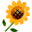 2. 甄選學校、科系請填全名；甄選方式與過程內容書寫不夠請續寫背面。         3. 可直接上輔導處網站https://sites.google.com/a/yphs.tw/yphsc/「甄選入學」區下載本表格，    以電子檔郵寄至yphs316@gmail.com信箱，感謝你！　　　　　              甄選學校甄選學校輔仁大學輔仁大學輔仁大學輔仁大學甄選學系甄選學系景觀設計系景觀設計系學生學測分數國英數社自總■大學個人申請□科技校院申請入學□軍事校院■大學個人申請□科技校院申請入學□軍事校院■大學個人申請□科技校院申請入學□軍事校院■正取□備取□未錄取■正取□備取□未錄取學測分數12126141155■大學個人申請□科技校院申請入學□軍事校院■大學個人申請□科技校院申請入學□軍事校院■大學個人申請□科技校院申請入學□軍事校院■正取□備取□未錄取■正取□備取□未錄取甄選方式與過程■面試佔(   30 　%)一、形式：（教授：學生）人數=（ 4 ：1），方式：早上為術科繪圖測驗，下午為面試。                          面試分兩階段，一階段有2位教授。繪圖術科題目 : 1.請用現場發的A4紙，折、捏、撕、裁切後(自由發揮)，用素描方式畫下來。               2.劃出你心目中的陽台，欄杆高110cm、面積不得超過10平方公尺(媒材不限二、題目：<<第一階段>>問題皆是關於你的備審資料、自傳再來會問你還報考了什麼其他系，會怎麼選擇、Why最後介紹你帶去的作品(面試當天可帶作品or作品集給教授看)<<第二階段>>桌上擺了3件系上學生的模型作品，選一個喜歡的or最討厭的並加以說明，教授會扮黑臉，瘋狂質問你(別被嚇哭了XD)■備審資料佔(   15  %)   或  ■術科實作佔(  35   %)  或  □筆試佔(     %)□其他佔(     %)請註明其他方式，如： 小論文■面試佔(   30 　%)一、形式：（教授：學生）人數=（ 4 ：1），方式：早上為術科繪圖測驗，下午為面試。                          面試分兩階段，一階段有2位教授。繪圖術科題目 : 1.請用現場發的A4紙，折、捏、撕、裁切後(自由發揮)，用素描方式畫下來。               2.劃出你心目中的陽台，欄杆高110cm、面積不得超過10平方公尺(媒材不限二、題目：<<第一階段>>問題皆是關於你的備審資料、自傳再來會問你還報考了什麼其他系，會怎麼選擇、Why最後介紹你帶去的作品(面試當天可帶作品or作品集給教授看)<<第二階段>>桌上擺了3件系上學生的模型作品，選一個喜歡的or最討厭的並加以說明，教授會扮黑臉，瘋狂質問你(別被嚇哭了XD)■備審資料佔(   15  %)   或  ■術科實作佔(  35   %)  或  □筆試佔(     %)□其他佔(     %)請註明其他方式，如： 小論文■面試佔(   30 　%)一、形式：（教授：學生）人數=（ 4 ：1），方式：早上為術科繪圖測驗，下午為面試。                          面試分兩階段，一階段有2位教授。繪圖術科題目 : 1.請用現場發的A4紙，折、捏、撕、裁切後(自由發揮)，用素描方式畫下來。               2.劃出你心目中的陽台，欄杆高110cm、面積不得超過10平方公尺(媒材不限二、題目：<<第一階段>>問題皆是關於你的備審資料、自傳再來會問你還報考了什麼其他系，會怎麼選擇、Why最後介紹你帶去的作品(面試當天可帶作品or作品集給教授看)<<第二階段>>桌上擺了3件系上學生的模型作品，選一個喜歡的or最討厭的並加以說明，教授會扮黑臉，瘋狂質問你(別被嚇哭了XD)■備審資料佔(   15  %)   或  ■術科實作佔(  35   %)  或  □筆試佔(     %)□其他佔(     %)請註明其他方式，如： 小論文■面試佔(   30 　%)一、形式：（教授：學生）人數=（ 4 ：1），方式：早上為術科繪圖測驗，下午為面試。                          面試分兩階段，一階段有2位教授。繪圖術科題目 : 1.請用現場發的A4紙，折、捏、撕、裁切後(自由發揮)，用素描方式畫下來。               2.劃出你心目中的陽台，欄杆高110cm、面積不得超過10平方公尺(媒材不限二、題目：<<第一階段>>問題皆是關於你的備審資料、自傳再來會問你還報考了什麼其他系，會怎麼選擇、Why最後介紹你帶去的作品(面試當天可帶作品or作品集給教授看)<<第二階段>>桌上擺了3件系上學生的模型作品，選一個喜歡的or最討厭的並加以說明，教授會扮黑臉，瘋狂質問你(別被嚇哭了XD)■備審資料佔(   15  %)   或  ■術科實作佔(  35   %)  或  □筆試佔(     %)□其他佔(     %)請註明其他方式，如： 小論文■面試佔(   30 　%)一、形式：（教授：學生）人數=（ 4 ：1），方式：早上為術科繪圖測驗，下午為面試。                          面試分兩階段，一階段有2位教授。繪圖術科題目 : 1.請用現場發的A4紙，折、捏、撕、裁切後(自由發揮)，用素描方式畫下來。               2.劃出你心目中的陽台，欄杆高110cm、面積不得超過10平方公尺(媒材不限二、題目：<<第一階段>>問題皆是關於你的備審資料、自傳再來會問你還報考了什麼其他系，會怎麼選擇、Why最後介紹你帶去的作品(面試當天可帶作品or作品集給教授看)<<第二階段>>桌上擺了3件系上學生的模型作品，選一個喜歡的or最討厭的並加以說明，教授會扮黑臉，瘋狂質問你(別被嚇哭了XD)■備審資料佔(   15  %)   或  ■術科實作佔(  35   %)  或  □筆試佔(     %)□其他佔(     %)請註明其他方式，如： 小論文■面試佔(   30 　%)一、形式：（教授：學生）人數=（ 4 ：1），方式：早上為術科繪圖測驗，下午為面試。                          面試分兩階段，一階段有2位教授。繪圖術科題目 : 1.請用現場發的A4紙，折、捏、撕、裁切後(自由發揮)，用素描方式畫下來。               2.劃出你心目中的陽台，欄杆高110cm、面積不得超過10平方公尺(媒材不限二、題目：<<第一階段>>問題皆是關於你的備審資料、自傳再來會問你還報考了什麼其他系，會怎麼選擇、Why最後介紹你帶去的作品(面試當天可帶作品or作品集給教授看)<<第二階段>>桌上擺了3件系上學生的模型作品，選一個喜歡的or最討厭的並加以說明，教授會扮黑臉，瘋狂質問你(別被嚇哭了XD)■備審資料佔(   15  %)   或  ■術科實作佔(  35   %)  或  □筆試佔(     %)□其他佔(     %)請註明其他方式，如： 小論文■面試佔(   30 　%)一、形式：（教授：學生）人數=（ 4 ：1），方式：早上為術科繪圖測驗，下午為面試。                          面試分兩階段，一階段有2位教授。繪圖術科題目 : 1.請用現場發的A4紙，折、捏、撕、裁切後(自由發揮)，用素描方式畫下來。               2.劃出你心目中的陽台，欄杆高110cm、面積不得超過10平方公尺(媒材不限二、題目：<<第一階段>>問題皆是關於你的備審資料、自傳再來會問你還報考了什麼其他系，會怎麼選擇、Why最後介紹你帶去的作品(面試當天可帶作品or作品集給教授看)<<第二階段>>桌上擺了3件系上學生的模型作品，選一個喜歡的or最討厭的並加以說明，教授會扮黑臉，瘋狂質問你(別被嚇哭了XD)■備審資料佔(   15  %)   或  ■術科實作佔(  35   %)  或  □筆試佔(     %)□其他佔(     %)請註明其他方式，如： 小論文■面試佔(   30 　%)一、形式：（教授：學生）人數=（ 4 ：1），方式：早上為術科繪圖測驗，下午為面試。                          面試分兩階段，一階段有2位教授。繪圖術科題目 : 1.請用現場發的A4紙，折、捏、撕、裁切後(自由發揮)，用素描方式畫下來。               2.劃出你心目中的陽台，欄杆高110cm、面積不得超過10平方公尺(媒材不限二、題目：<<第一階段>>問題皆是關於你的備審資料、自傳再來會問你還報考了什麼其他系，會怎麼選擇、Why最後介紹你帶去的作品(面試當天可帶作品or作品集給教授看)<<第二階段>>桌上擺了3件系上學生的模型作品，選一個喜歡的or最討厭的並加以說明，教授會扮黑臉，瘋狂質問你(別被嚇哭了XD)■備審資料佔(   15  %)   或  ■術科實作佔(  35   %)  或  □筆試佔(     %)□其他佔(     %)請註明其他方式，如： 小論文■面試佔(   30 　%)一、形式：（教授：學生）人數=（ 4 ：1），方式：早上為術科繪圖測驗，下午為面試。                          面試分兩階段，一階段有2位教授。繪圖術科題目 : 1.請用現場發的A4紙，折、捏、撕、裁切後(自由發揮)，用素描方式畫下來。               2.劃出你心目中的陽台，欄杆高110cm、面積不得超過10平方公尺(媒材不限二、題目：<<第一階段>>問題皆是關於你的備審資料、自傳再來會問你還報考了什麼其他系，會怎麼選擇、Why最後介紹你帶去的作品(面試當天可帶作品or作品集給教授看)<<第二階段>>桌上擺了3件系上學生的模型作品，選一個喜歡的or最討厭的並加以說明，教授會扮黑臉，瘋狂質問你(別被嚇哭了XD)■備審資料佔(   15  %)   或  ■術科實作佔(  35   %)  或  □筆試佔(     %)□其他佔(     %)請註明其他方式，如： 小論文■面試佔(   30 　%)一、形式：（教授：學生）人數=（ 4 ：1），方式：早上為術科繪圖測驗，下午為面試。                          面試分兩階段，一階段有2位教授。繪圖術科題目 : 1.請用現場發的A4紙，折、捏、撕、裁切後(自由發揮)，用素描方式畫下來。               2.劃出你心目中的陽台，欄杆高110cm、面積不得超過10平方公尺(媒材不限二、題目：<<第一階段>>問題皆是關於你的備審資料、自傳再來會問你還報考了什麼其他系，會怎麼選擇、Why最後介紹你帶去的作品(面試當天可帶作品or作品集給教授看)<<第二階段>>桌上擺了3件系上學生的模型作品，選一個喜歡的or最討厭的並加以說明，教授會扮黑臉，瘋狂質問你(別被嚇哭了XD)■備審資料佔(   15  %)   或  ■術科實作佔(  35   %)  或  □筆試佔(     %)□其他佔(     %)請註明其他方式，如： 小論文■面試佔(   30 　%)一、形式：（教授：學生）人數=（ 4 ：1），方式：早上為術科繪圖測驗，下午為面試。                          面試分兩階段，一階段有2位教授。繪圖術科題目 : 1.請用現場發的A4紙，折、捏、撕、裁切後(自由發揮)，用素描方式畫下來。               2.劃出你心目中的陽台，欄杆高110cm、面積不得超過10平方公尺(媒材不限二、題目：<<第一階段>>問題皆是關於你的備審資料、自傳再來會問你還報考了什麼其他系，會怎麼選擇、Why最後介紹你帶去的作品(面試當天可帶作品or作品集給教授看)<<第二階段>>桌上擺了3件系上學生的模型作品，選一個喜歡的or最討厭的並加以說明，教授會扮黑臉，瘋狂質問你(別被嚇哭了XD)■備審資料佔(   15  %)   或  ■術科實作佔(  35   %)  或  □筆試佔(     %)□其他佔(     %)請註明其他方式，如： 小論文心得與建議◎備審資料製作建議：◎整體準備方向與建議：   多說一些有關植物方面的內容，大大加分!◎備審資料製作建議：◎整體準備方向與建議：   多說一些有關植物方面的內容，大大加分!◎備審資料製作建議：◎整體準備方向與建議：   多說一些有關植物方面的內容，大大加分!◎備審資料製作建議：◎整體準備方向與建議：   多說一些有關植物方面的內容，大大加分!◎備審資料製作建議：◎整體準備方向與建議：   多說一些有關植物方面的內容，大大加分!◎備審資料製作建議：◎整體準備方向與建議：   多說一些有關植物方面的內容，大大加分!◎備審資料製作建議：◎整體準備方向與建議：   多說一些有關植物方面的內容，大大加分!◎備審資料製作建議：◎整體準備方向與建議：   多說一些有關植物方面的內容，大大加分!◎備審資料製作建議：◎整體準備方向與建議：   多說一些有關植物方面的內容，大大加分!◎備審資料製作建議：◎整體準備方向與建議：   多說一些有關植物方面的內容，大大加分!◎備審資料製作建議：◎整體準備方向與建議：   多說一些有關植物方面的內容，大大加分!E-mail手機